技术服务报告相关信息公示根据国家卫生健康委令〔2021〕第4号《职业卫生技术服务机构管理办法》，现将技术服务报告相关信息公示如下：1.基本情况报告编号：DLJC-2023-JC012用人单位名称：大连中车大齐集装箱有限公司地址：辽宁省大连市旅顺经济开发区广源街21号联系人：马佳技术服务项目组人员名单：葛明庆、朱鸿章、周思成、葛明庆、多婷瑶、张睿、林星辰、廖帅、吴飞、匡晓梅、张晓曦、孙冠男、楼绍伟、程显峰3.专业技术人员、陪同人及时间：4.证明材料（影像资料）：                                                     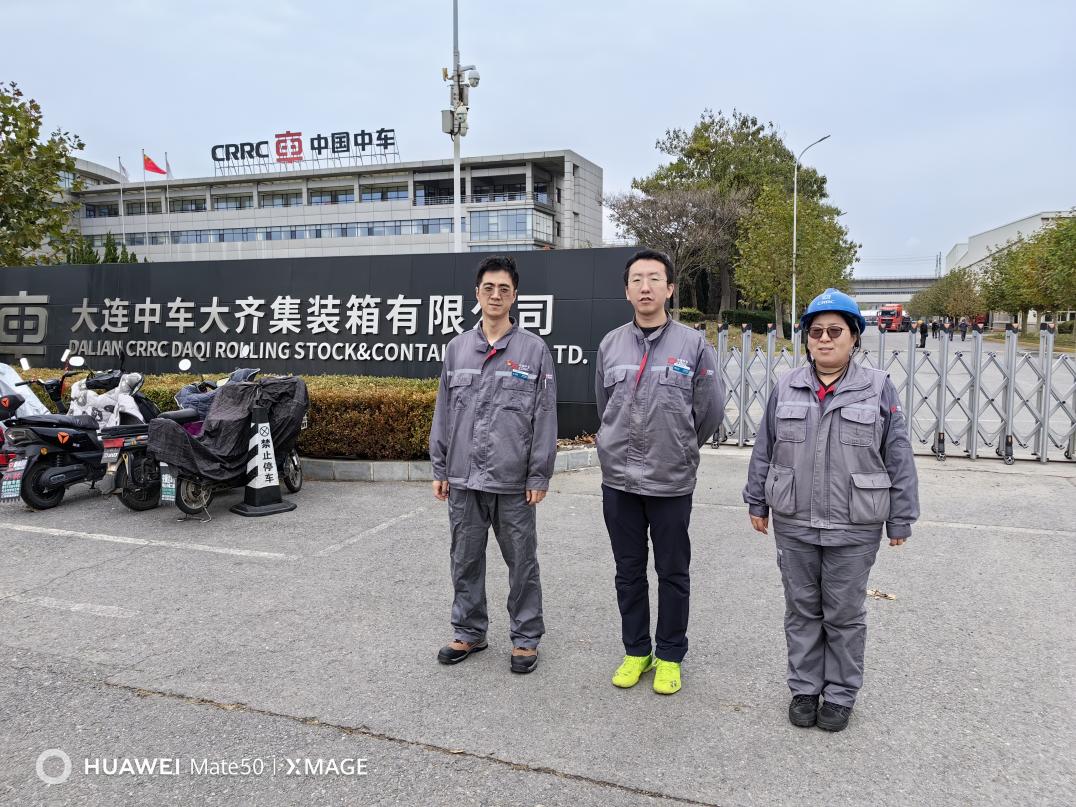 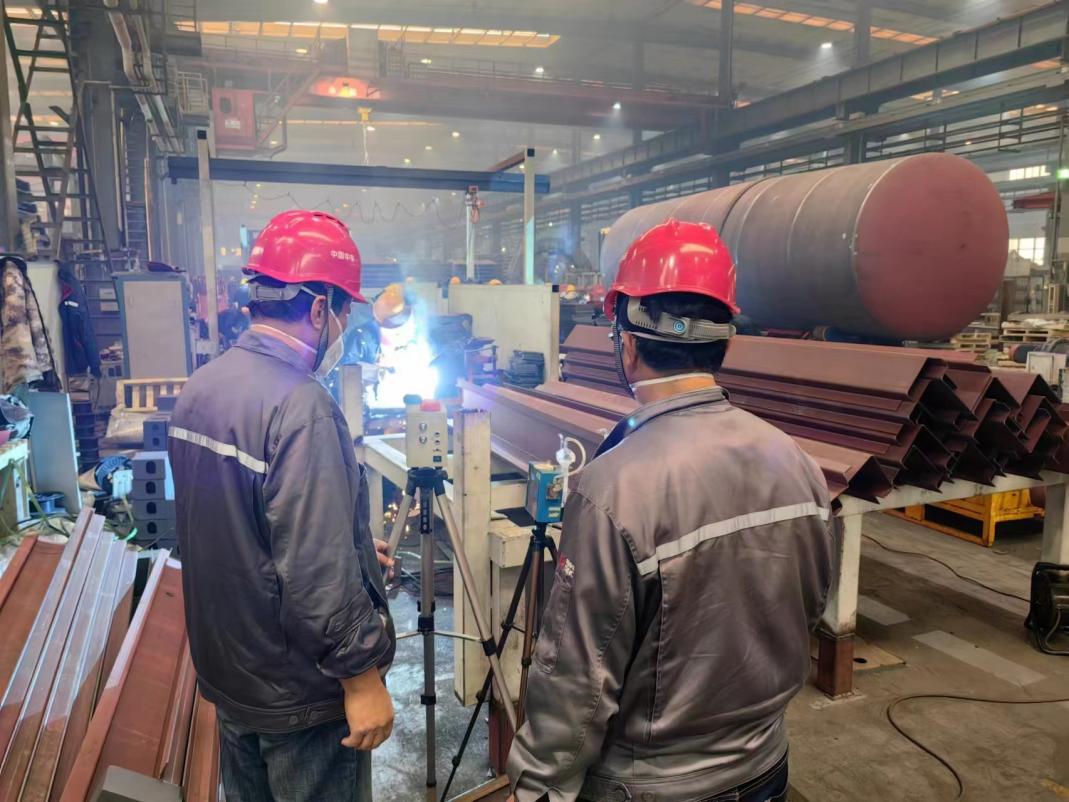 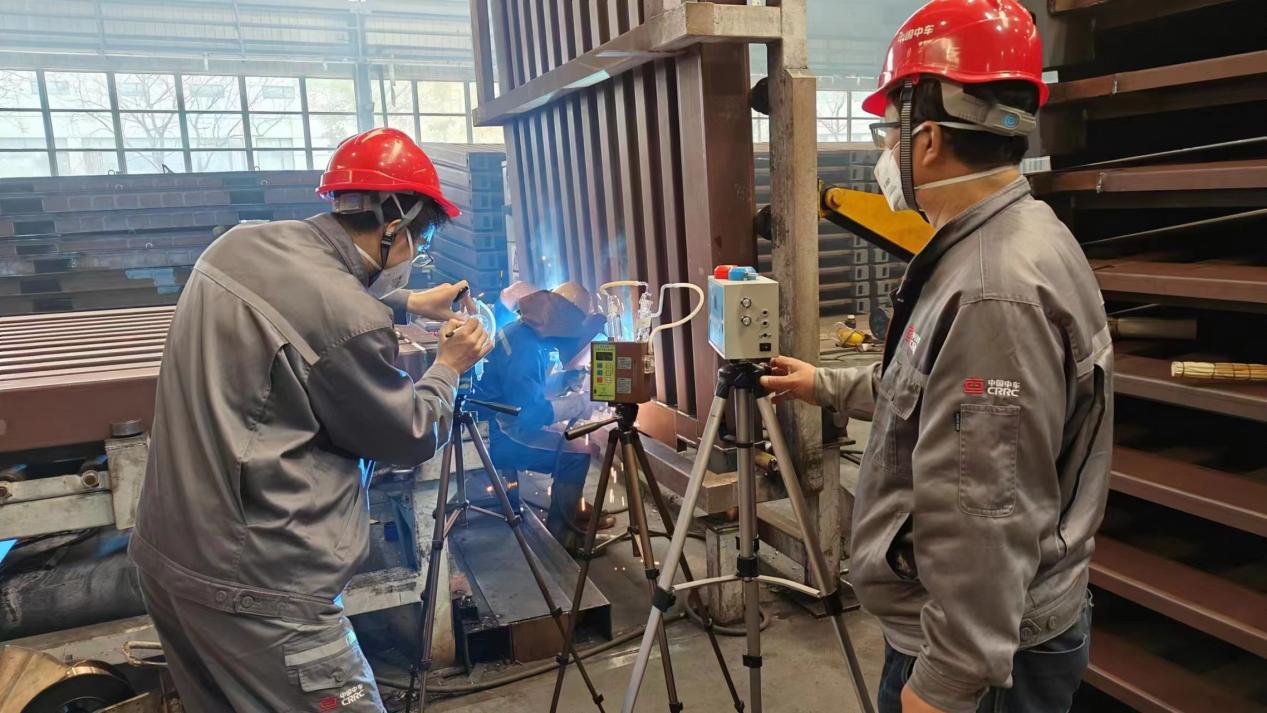 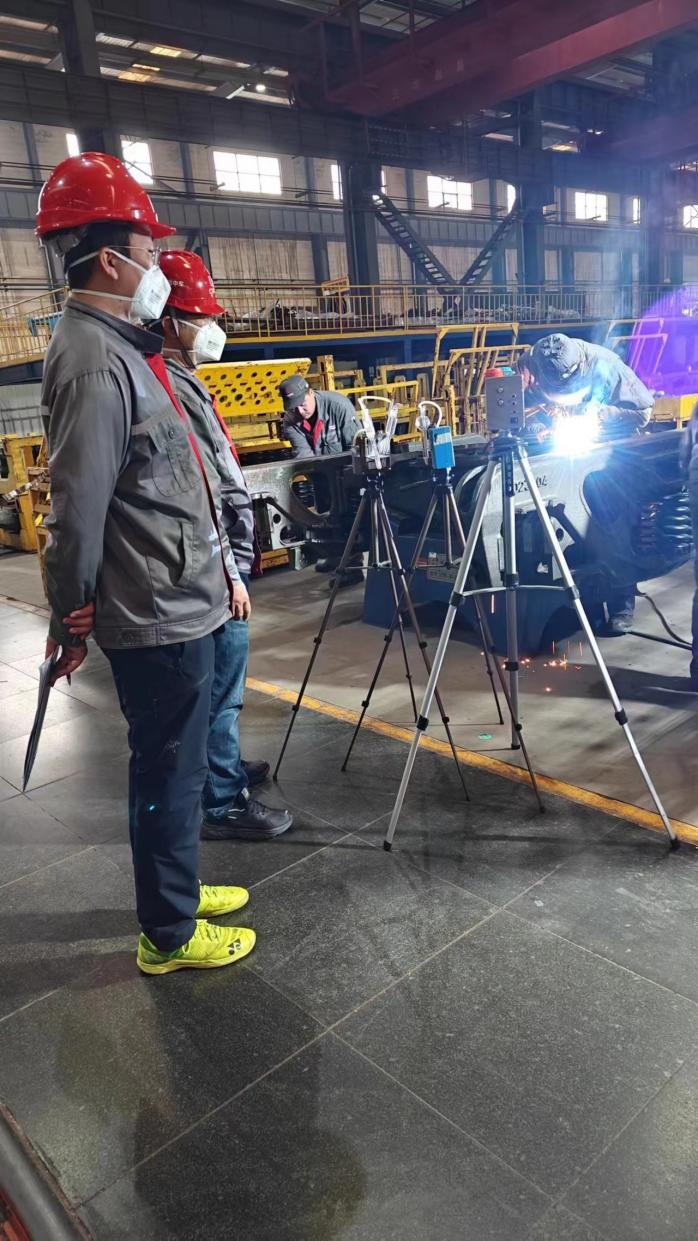 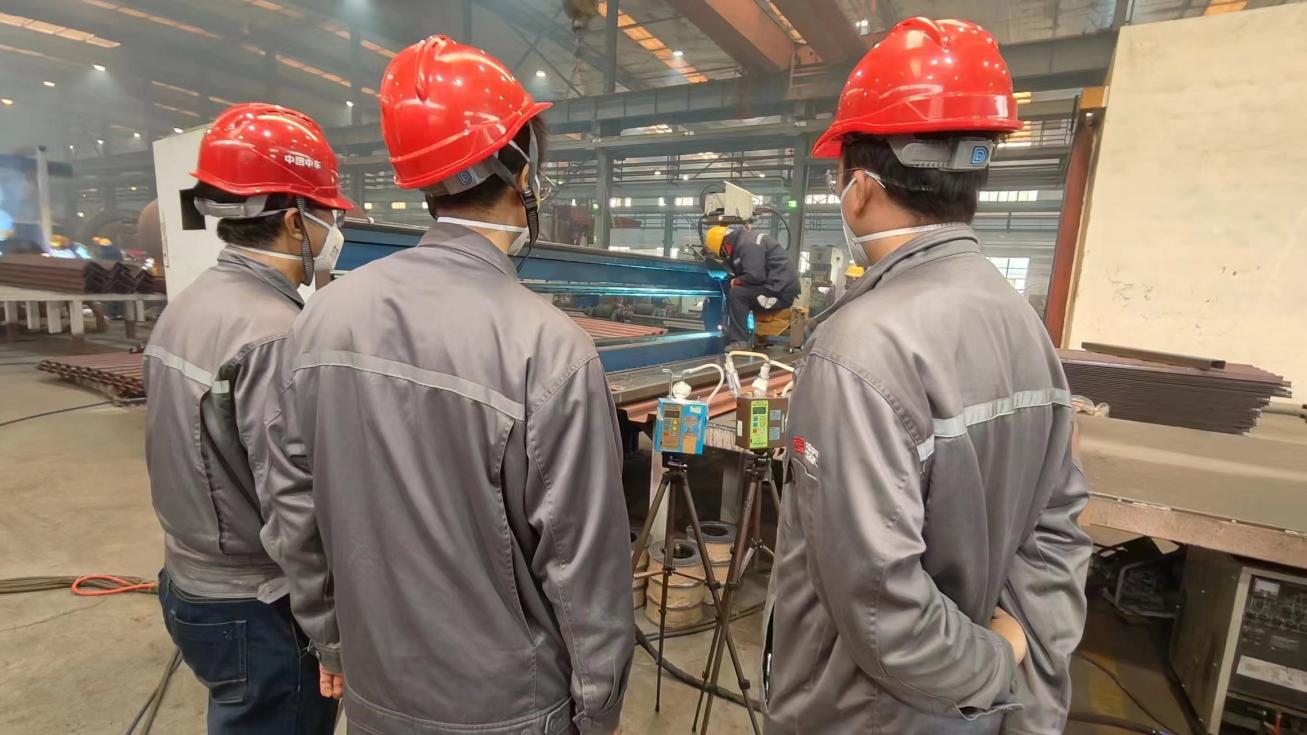 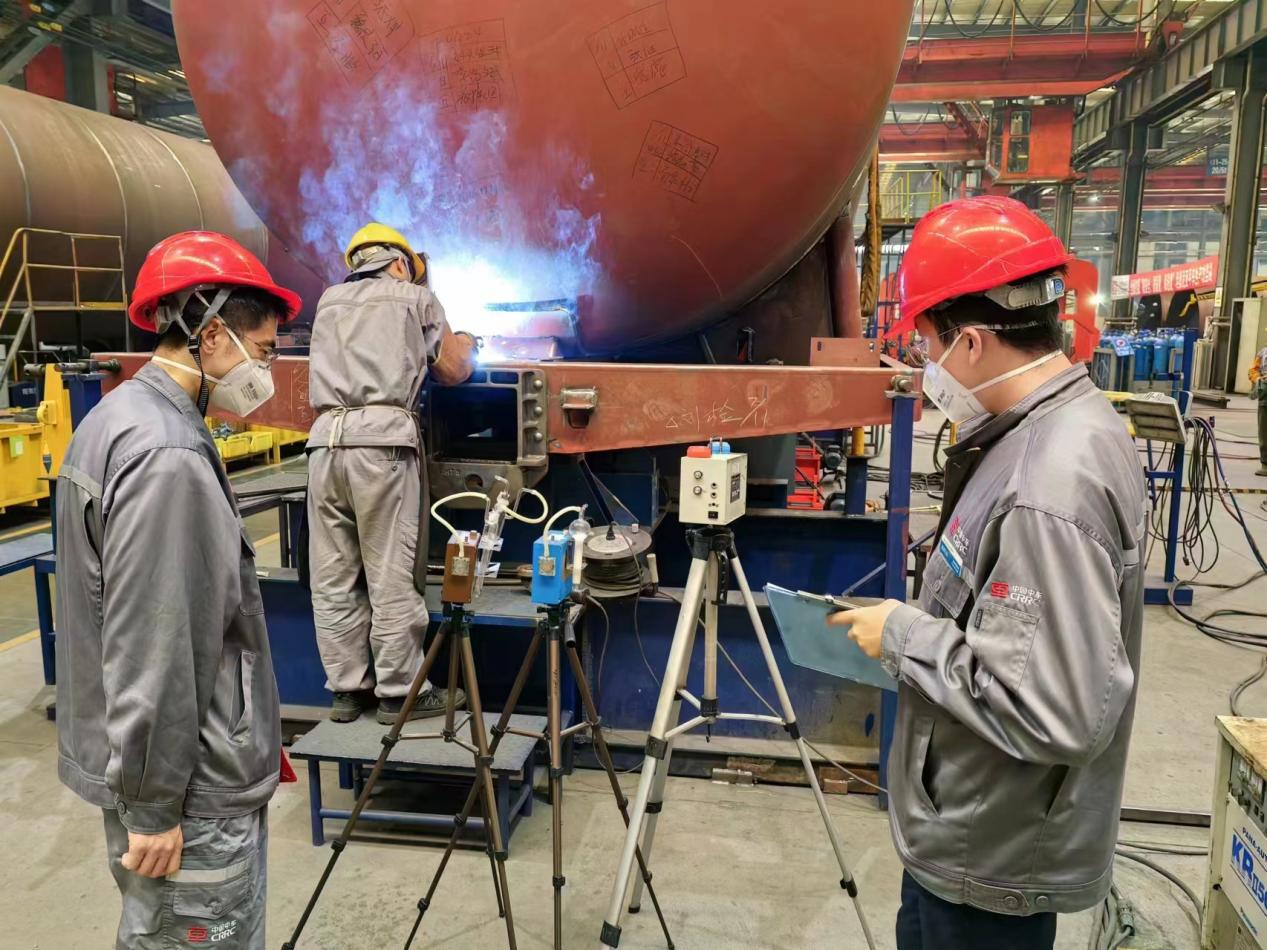 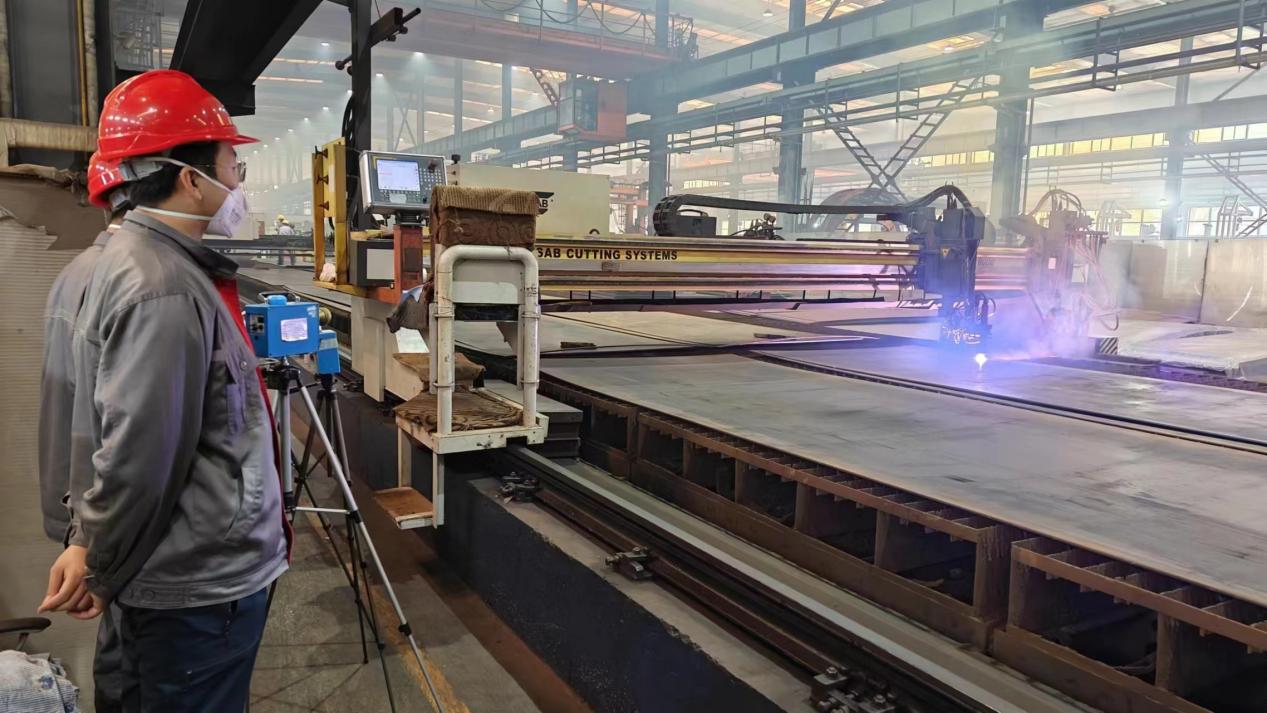 名称专业技术人员用人单位陪同人时间现场调查周思成、葛明庆、朱鸿章、张睿马佳2023.8.6现场采样葛明庆、朱鸿章、周思成、葛明庆、多婷瑶、张睿、林星辰、廖帅、程显峰马佳2023.10.25、26、27现场检测葛明庆、朱鸿章、周思成、葛明庆、多婷瑶、张睿、林星辰、廖帅、程显峰马佳2023.10.25、26、27出具报告时间--2023.12.28